Publicado en Madrid el 30/06/2016 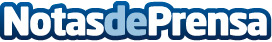 MercaSemanas, especialista en multipropiedad, organiza una demanda colectiva contra Tropical ParkMercaSemanas, el portal número uno en España para compraventa, alquiler o cancelación de multipropiedades, junto con su despacho de abogados asociado en Madrid, está organizando una demanda colectiva de propietarios de semanas de multipropiedad contra el complejo vacacional "Tropical Park", ubicado en TenerifeDatos de contacto:MercaSemanas951386583Nota de prensa publicada en: https://www.notasdeprensa.es/mercasemanas-especialista-en-multipropiedad Categorias: Nacional Derecho Inmobiliaria Turismo http://www.notasdeprensa.es